Конвекторы «Techno» заслуженно пользуются популярностью благодаря высокому качеству и доступной цене. К сожалению, этим пользуются недобросовестные фирмы, которые стали поставлять на рынок продукцию со схожим названием, но сомнительного качества.Чтобы не получить подделку, проверяйте товар непосредственно при получении, так как на сайтах магазинов часто указана недостоверная информация. Вот восемь пунктов, на которые следует обратить внимание: НазваниеКонвекторы называются только «Techno». Вариации со схожим названием и похожим логотипом, например, «Techno Climat», «Techno Warm» никогда не производились на нашем заводе и мы не несем за них ответственность за качество этих изделий.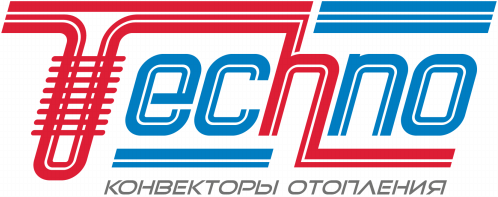 УпаковкаКонвекторы «Techno» упакованы в коробку из гофрокартона с фирменным скотчем, на котором должен быть указан сайт завода techno60.ru и никакой другой: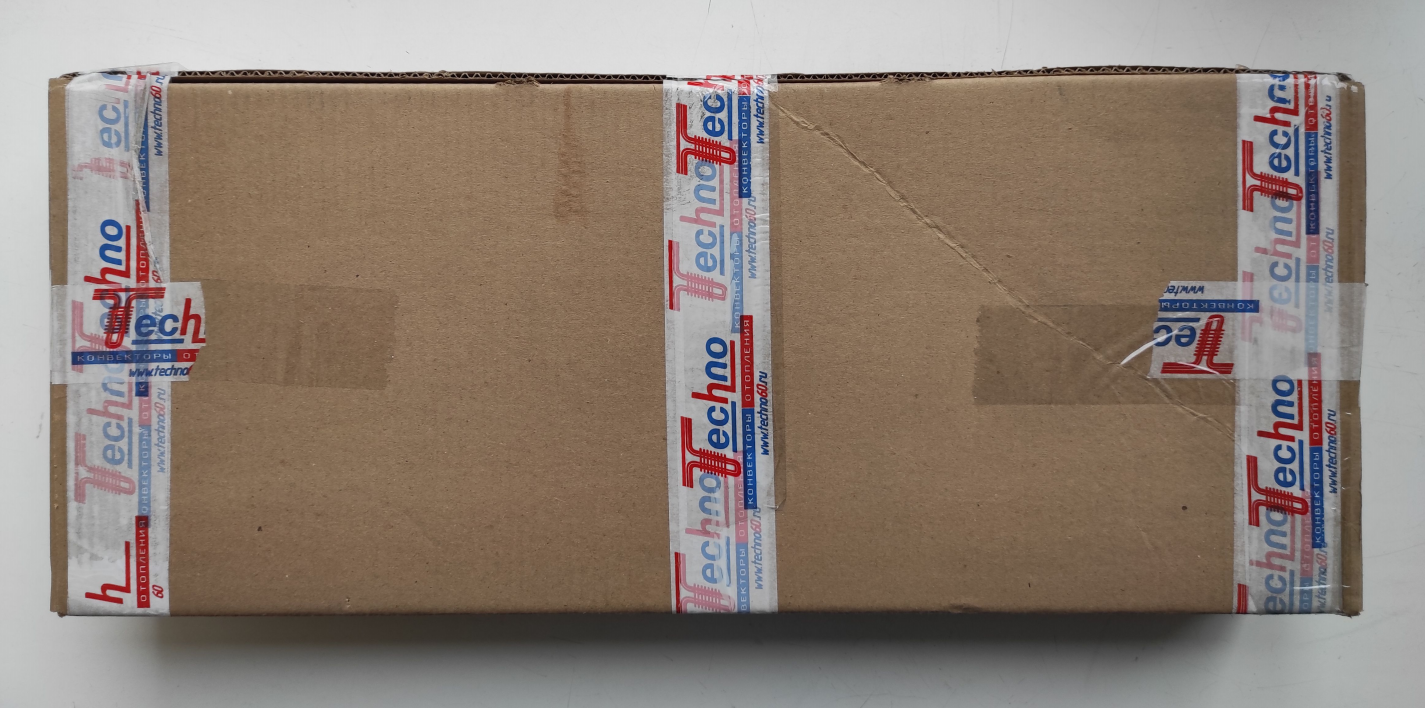 Этикетка на торце коробкиНа торце коробки должна быть приклеена этикетка с логотипом и сайтом завода, указаны модель конвектора, номер заказа, дата отгрузки: 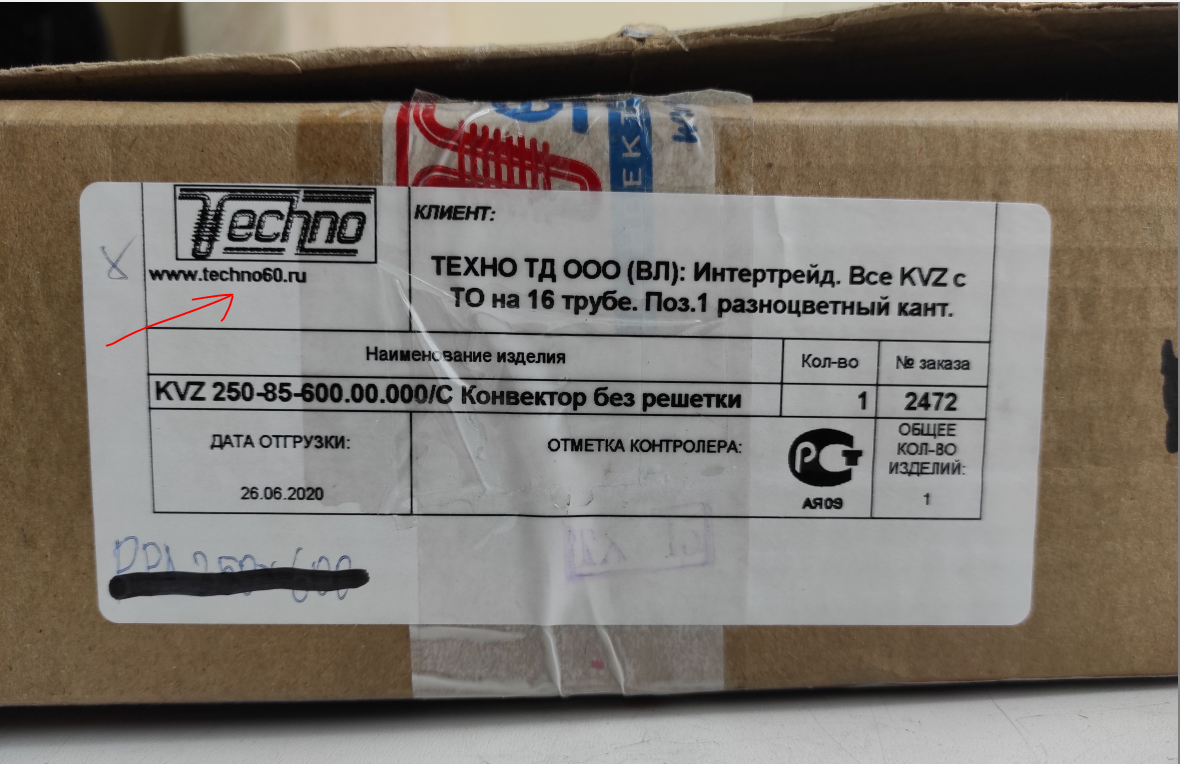 Этикетка внутри конвектораНа днище корпуса конвектора должна быть приклеена этикетка с указанием сайта производителя techno60.ru, серийным номером и компании-производителя. Оригинальные конвекторы «Techno» выпускает только ООО «Торговый дом Альянс-Трейд».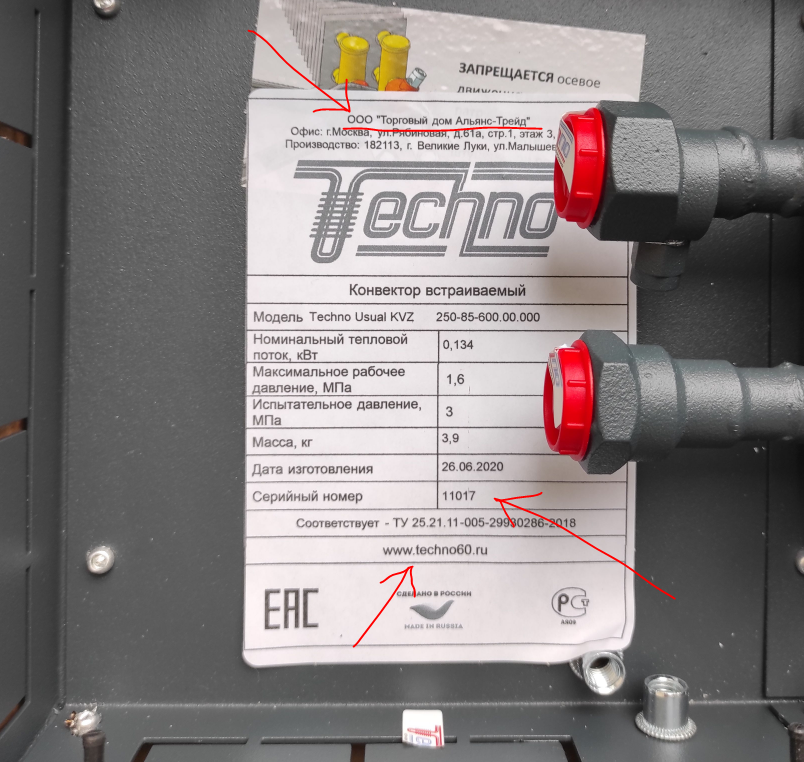 Паспорт прибораВместе с конвектором идет паспорт прибора, который представляет собой двенадцати страничную книжку формата А4.На титульном листе указан сайт завода techno60.ru и никакой другой: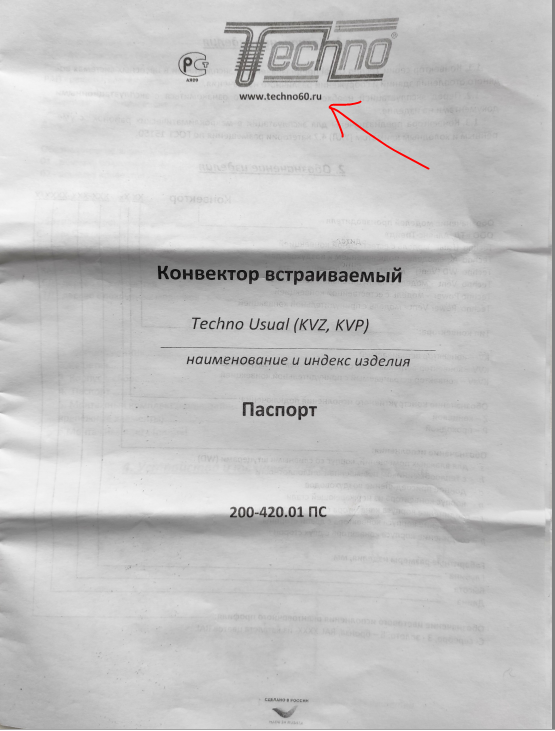 На последнем листе паспорта располагается свидетельство о приемке, на котором должна быть наклейка с указанием модели конвектора и серийного номера, указана компания-производитель. Оригинальные конвекторы «Techno» выпускает только ООО «Торговый дом Альянс-Трейд».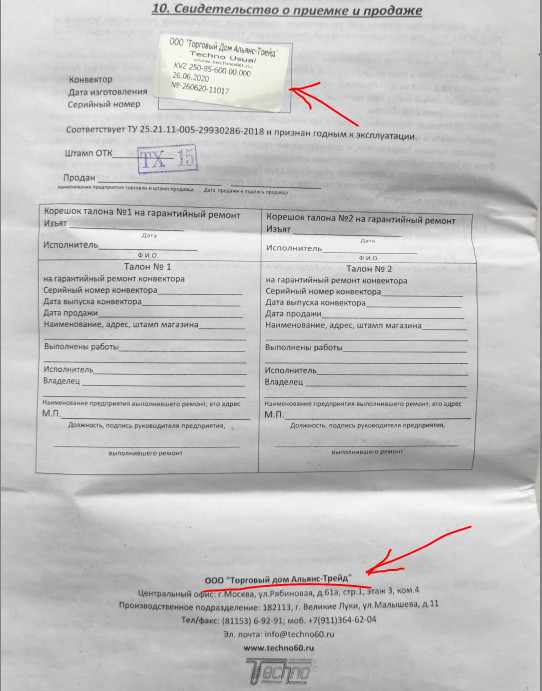 Наклейки с логотипом на теплообменникеВыходной фитинг теплообменника закрыт красным колпачком с наклейкой «Techno»: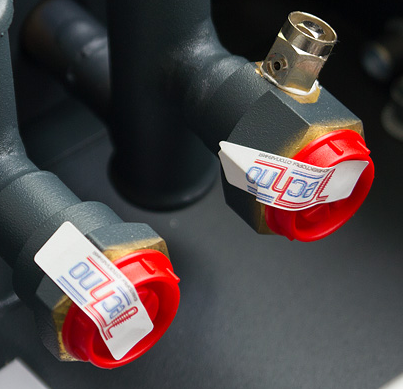 ТеплообменникДо 2020 года теплообменники не красились и выглядели вот так: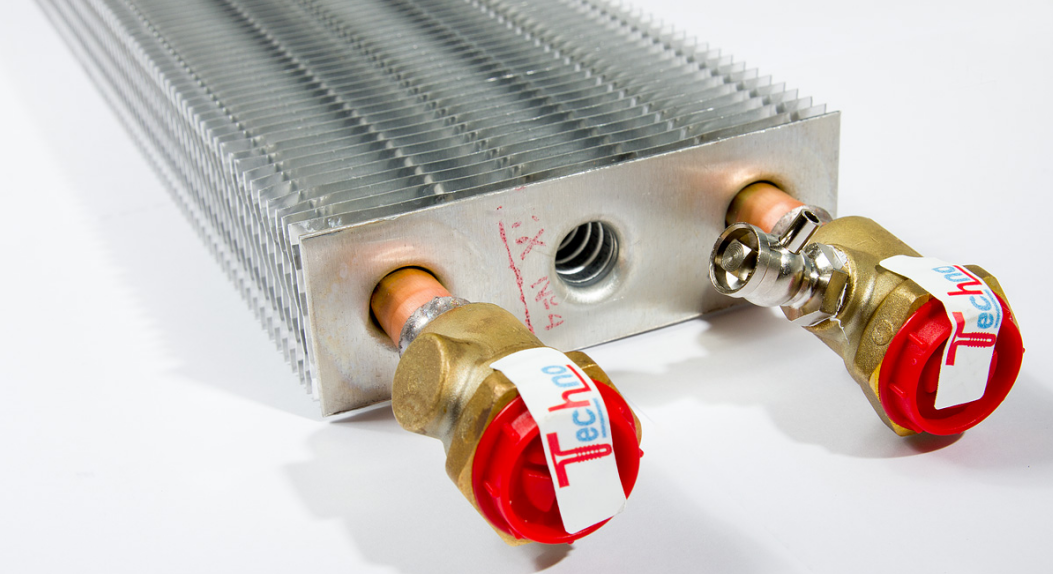 Начиная с 01.01.2020 все теплообменники и выходные фитинги окрашиваются в цвет корпуса: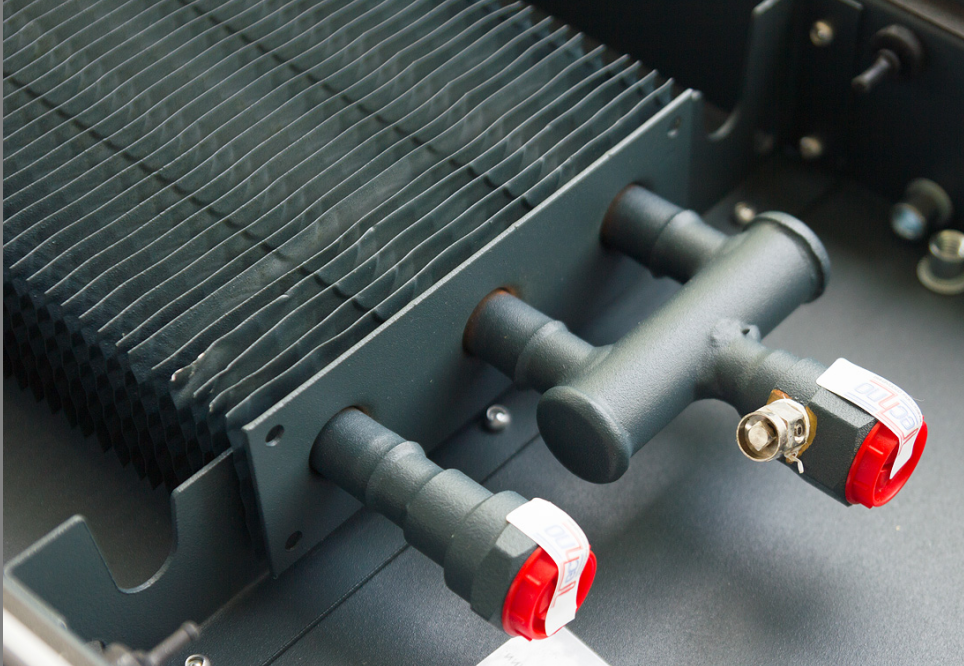 Размеры теплообменникаНа подделках часто уменьшают размеры пластин и диаметр труб теплообменника с целью удешевления. Измерьте линейкой размеры пластин теплообменника, они должны быть такие:Где купить оригинал?Оригинальные конвекторы «Techno» продаются только у официальных дилеров, имеющих сертификат: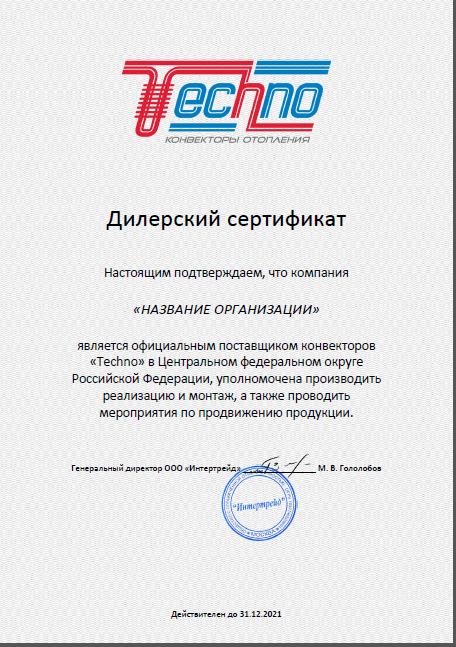 Модель конвектораРазмеры пластинКоличество трубДиаметр трубы150-65-ХХХ150-85-ХХХ70 * 35 мм212 мм200-65-ХХХ250-65-ХХХ105 * 35 мм212 мм200-85-ХХХ250-85-ХХХ100 * 50 мм216 мм200-105-ХХХ250-105-ХХХ100 * 50 мм216 мм200-120-ХХХ250-120-ХХХ70 * 70 мм412 мм200-140-ХХХ250-140-ХХХ100 * 100 мм416 мм350-65-ХХХ140 * 35 мм412 мм300-85-ХХХ350-85-ХХХ150 * 50 мм316 мм300-105-ХХХ350-105-ХХХ150 * 50 мм316 мм350-120-ХХХ105 * 70 мм412 мм350-140-ХХХ150 * 100 мм416 мм420-65-ХХХ175 * 35 мм412 мм420-85-ХХХ420-105-ХХХ200 * 50 мм416 мм420-120-ХХХ140 * 70 мм812 мм420-140-ХХХ200 * 100 мм816 мм